Name____________________________________                    Parallel/ Perp Station 1What is the slope of a line perpendicular to the line whose equation is -4y = −6x + 8?Write an equation parallel to the line whose equation is 6y − 2x = 10?Are the two lines perpendicular, parallel, or neither?  2y = 4x + 4   and y + 2x = -4 Write the equation of a line parallel to the line y = 3Write the equation of a line perpendicular to the line y = x Write the equation of a line perpendicular to the line x = -4Name__________________________________               Parallel/Perp Equation Station 2What is the equation of a line parallel to the line -4y = 1x + 8 and through the point (3, -5) What is the equation of a line perpendicular to the line -2y + 5 = 8x – 2 and through the point (8, -2)What is the equation of a line parallel to the line x = -2 and through the point (3, -5) What is the equation of a line perpendicular to the line y = 4 and through the point (-8, 9) Name______________________________________                    Graphing Station 3Graph the following equation:y = x                                                                                        4.  3y – 6 = 2xx = 3 
3. y = 2                                                                                                                                                                                       5.  8y + 2x = 4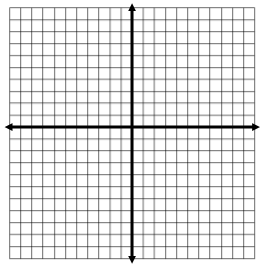 Name____________________________________________                                       Systems of Equations Station 4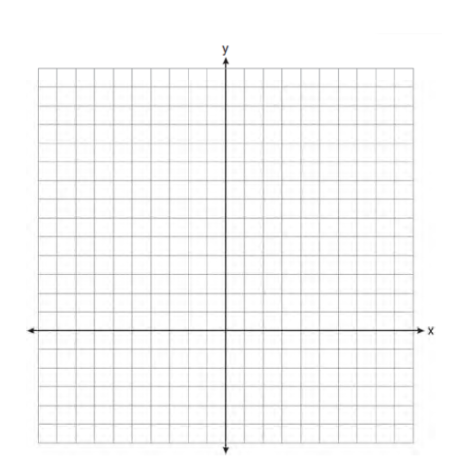 